MCSD System-Wide Athletics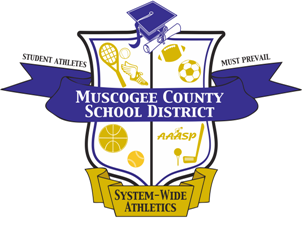 APPENDIX GGG (2) – Student-Athletes Code ofConduct/Agreement to Program Requirements Example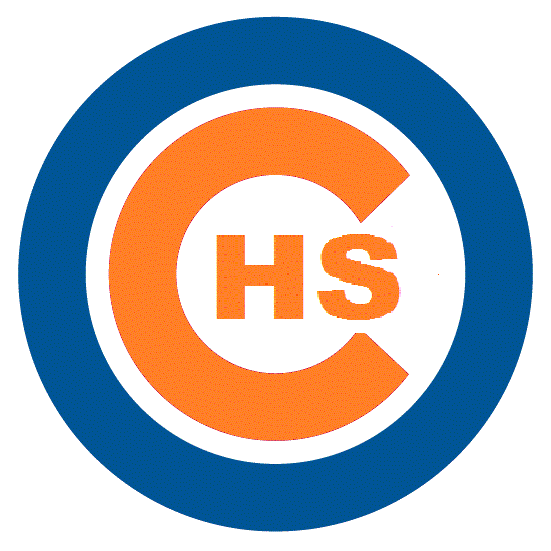 Athletic Program Information:Time Commitment:Practices and/or contest will take place after school and may consist up to 7 days a week.  It is up to the coach as to the amount of time needed to prepare his/her team. Team Selections:Columbus High School will operate various teams.  Students are encouraged to participate as members of an athletic team.  Each team will host a try out and students will be selected by the coach.  These decisions are up to the coach of the particular team.Team Membership:Participation on an athletic team at Columbus High School is considered a privilege and is offered to students who show interest, desire, responsibility, good sportsmanship and acceptable academic performance as mandated by the Georgia High School Association.  Students will not be allowed to participate without special permission from administration if:Athlete and Parent Code(s) are not signed and returned.Student has been absent from school for more than half of the school day on the day of the contest.Student has been issued In-School Suspension or Out- of- School Suspension.Student’s academic performance has warranted loss of athletic privileges.Student was arrested and charged with a crime.Student/Athlete Discipline:A student / athlete placed in In-School Suspension – will be allowed to participate in practice, but will not be allowed to participate in the next 10% of competition.  (Ex. - Baseball plays 24 regular season games; baseball players assigned to ISSP will be suspended for 2 games)A student / athlete suspended from school will not be allowed to practice during the suspension and will not be allowed to participate in the next 20% of competition.  Two (2) out-of-school suspensions will result in the student/ athlete being removed from participation.If a student is arrested outside of school, it is the responsibility of the student and parent to notify the head coach and administration of the infraction.  The student/athlete will not be able to participate in any athletic event until the matter is resolved.  If the student/athlete is found guilty, he or she must meet with administration to determine his or her athletic future at Columbus High School.Practices and Contests:Athletes are expected to attend all practices and contests unless special permission has been granted by the head coach prior to the absence.  Athletes who continue to miss practices will be subject to loss of playing time and, if the problem continues, loss of team membership.Playing Time:There is no guarantee of equal playing time during an athletic contest.  Our coaches will do their best to make sure that all members will receive a chance to perform in a game setting, but the decision to play a student/athlete is totally up to the coach of that team.Coaches:The coaches at Columbus High School have been hired to teach a specific subject inside the school.  Please remember our coaches spend countless hours working to ensure that your child receives the best instruction and opportunity to become successful in the sport he or she so chooses.  Our coaches do this for very little in monetary compensation.Communication Coaches Expect from Parents:Questions, comments or recommendations concerning a specific team.  Please speak to the coach FIRST.  The athletic director should be contacted if additional assistance is needed.Concerns are expressed directly and privately to the coach at the appropriate time.  Immediately before or after a game is not an appropriate time to discuss an issue with a coach.Notification of schedule conflicts.Specific medical concerns that could adversely impact your child’s performance or safety.It is not appropriate to discuss playing time, team strategy, play calling, lineups, substitutions or other student athletes on the team with a coach at any time.If you have a concern to discuss with a coach, you should follow the following procedure…Call the school to set up an appointment with the coach.If the coach cannot be reached, please ask for the Athletic Director.  (706) 748-2534.What can a parent do if the meeting with the coach does not provide a satisfactory resolution?Call and set up a meeting with the Athletic Director.What communication can parents expect from Coaches?Game and practice information Coach’s philosophy and expectationsE-mails and/or calls regarding any change in scheduleParent or Guardian Code of Conduct:As a Parent/Spectator I:Agree to direct questions or concerns to my child’s coach first.Pledge to provide positive support, care, and encouragement to my student athlete and his or her team, coaches and school.Agree to maintain positive behavior and attitude at all athletic contests.Commit to respect the position and professionalism of the game officials.Will positively cheer and support the teams and will refrain from the use of foul or abusive language at any athletic event.Will support the decisions of the student athletes, his/her coach, the team, and will refrain from public criticism.Will support the coach and refrain from interfering with the coach’s decisions.Will give the coach responsibility from my son or daughter during practice, games and team-related activities.Student/Athlete Code of Conduct:As a Student/Athlete I:Pledge to provide positive support, care, and encouragement to other student athletes and their team, coaches and schools.Agree to maintain positive behavior and attitude at all athletic contests.Commit to respect the position and professionalism of the game officials.Will positively cheer and support the teams and will refrain from the use of foul or abusive language at any athletic event.Will be positive and will refrain from making derogatory comments to players, other parents, spectators, game officials, or school administrators.Will treat the building, my uniform, other athletic equipment and the property of others with respect.Agree to attend all practices unless permission has been granted in advance.
MCSD System-Wide AthleticsAPPENDIX HHH – Student-Athletes Parent/Guardian Code of Conduct/AgreementAs A Parent/Spectator I:1) 	Agree to direct questions or concerns to my child’s coach first.2) 	Pledge to provide positive support, care, and encouragement to my student athlete and his or her team, coaches and school.3) 	Agree to maintain positive behavior and attitude at all athletic contests.4) 	Commit to respect the position and professionalism of the game officials.5) 	Will positively cheer and support the teams and will refrain from the use of foul or abusive language at any athletic event.6) 	Will support the decisions of the student athletes, his/her coach and team and will refrain from criticizing.7) 	Will be positive and will refrain from making derogatory comments to players, other parents, spectators, game officials or school administrators.8) 	Will support the coach and refrain from interfering with the coach’s decisions.9) 	Will give the coach responsibility for my son or daughter during practice, games and team-related activities.The Parent or Guardian agrees to:1. 	Abide by the Parent or Guardian Code of Conduct at all athletic events. 2. 	Know and understand and encourage my son or daughter to abide by the information covered in the system-wide and site school Athletic Handbook.3. 	Encourage good sportsmanship by personally demonstrating positive support for all players, coaches and game officials.  Treat all players, coaches, fans and officials with respect. 4. 	Agree to have my athlete attend ALL scheduled practices and games.5.    Understand that I will be given the opportunity to fundraise to help with the dues associated with a particular sport.  Any unpaid dues will be directed to Administration and will constitute as a fine.  This will not allow my student athlete to register for classes during Verification day.  Any senior who has an outstanding fine will not be allowed to participate in Senior Night or other senior privileges.  I/we, the parent(s) or guardian(s) of the student-athlete, acknowledge that I/we have read the terms of this Parent/Guardian Code of Conduct. I/we agree to conduct myself/ourselves according to the terms of this Code of Conduct.  I/we also understand and agree that any violation of this Code of Conduct will be cause for suspension, dismissal, school fines, or permanent expulsion from future athletic contests. I have read, understand and agree to the Parent/Guardian Code of Conduct._______________________________	________________________________Parent/Guardian Name (printed)            	Parent/Guardian Name (printed)_______________________________	________________________________Parent/Guardian Signature            		Parent/Guardian Signature_________________				_________________Date						Date			_______________________________	Student Name (printed)_______________________________ 	___________________Student Signature 			         	Date	